The City of 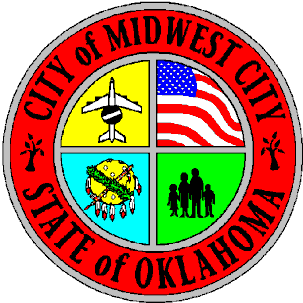 MIDWEST COMMUNITY DEVELOPMENT DEPARTMENTBilly Harless, Community Development Director________________________________________________________________________________ A Certificate of Occupancy must be obtained by the tenet/proposed business prior to occupancy of the building. To receive a Certificate of Occupancy (CO) for a non-residential project all approved final inspections must be received; final approvals include the following: Building Permits, Planning Department, Public Works Department, Engineering Department, Fire Department, Utility and Sanitation Departments and Health Department if applicable. A brief description of inspection items are listed below. Depending on the scope of work, additional inspections or on-site inspections may be required. Please note the inspection items listed may not be a comprehensive list of inspection items for your specific project, additional items may be required. All inspections (except for Health Department) are scheduled through the Permit Clerk (405)739-1210 or (405)739-1211.This list is to serve as a guideline; each situation may require additional inspections or licenses prior to being issued a Certificate of Occupancy. 